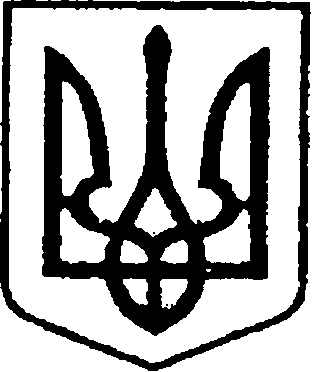 УКРАЇНАЧЕРНІГІВСЬКА ОБЛАСТЬН І Ж И Н С Ь К А    М І С Ь К А    Р А Д АВ И К О Н А В Ч И Й    К О М І Т Е ТР І Ш Е Н Н Я                          від    14 червня   2019 р.	  	м. Ніжин		                     № 197Про затвердження переліку проектів, які можуть реалізуватися  за рахунок коштів субвенції з державного бюджету місцевим бюджетам на формування інфраструктури об’єднаних територіальних громад      Відповідно статей 30, 42, 53, 59, 73  Закону  України  «Про  місцеве  самоврядування  в  Україні», враховуючи вимоги постанови Кабінету Міністрів України від 16.03.2016 р. №200 «Деякі питання надання субвенції з державного бюджету місцевим бюджетам на формування інфраструктури об’єднаних територіальних громад» (із змінами), рішення міської ради №23-55/2019 від 22.05.2019 «Про внесення змін до додатку 3 «Пріоритетні об’єкти, які доцільно фінансувати із залученням коштів державного, місцевих бюджетів, коштів інвесторів та благодійної допомоги» рішення Ніжинської міської ради №5-49/2018 «Про затвердження Програми економічного і соціального розвитку міста (Ніжинської міської об’єднаної територіальної громади) на 2019 рік, з метою забезпечення комплексного соціально-економічного розвитку Ніжинської міської об’єднаної територіальної громади, підвищення життєвого рівня населення та,  виконавчий комітет Ніжинської міської ради вирішив:         1. Затвердити перелік проектів (додаток 1), які можуть реалізуватися за рахунок коштів субвенції з державного бюджету місцевим бюджетам на формування інфраструктури об’єднаних територіальних громад, загальною кошторисною вартістю 705500 гривень.          2. Начальнику управління житлово-комунального господарства та будівництва (Кушніренко А.М.) забезпечити оприлюднення даного рішення на сайті міської ради протягом п’яти робочих днів з дня його прийняття.        3. Контроль за виконанням цього рішення покладається на першого заступника міського голови з питань діяльності виконавчих органів ради Олійника Г.М.Головуючий на засіданні виконавчогокомітету Ніжинської міської радиперший заступник міського голови зпитань діяльності виконавчих органів оади                             Г.М. Олійник										Додаток 1                                                                                               до рішення виконавчого комітету                                                                                               від 14 червня 2019 року №	197Перелік проектівПо Ніжинській міській об’єднаній територіальній громаді Чернігівської області, які можуть реалізуватися за рахунок коштів субвенції з державного бюджету місцевим бюджетам на формування інфраструктури об’єднаних територіальних громад         1. Капітальний  ремонт  дорожнього покриття   проїзної частини вулиці  с.  Наумівське Кунашівського старостинського округу Ніжинської міської об’єднаної територіальної громади Чернігівської області , в т.ч. ПВР;          2. Капітальний  ремонт  дорожнього покриття   проїзної частини вулиць  с.   Кунашівка Кунашівського старостинського округу Ніжинської міської об’єднаної територіальної громади Чернігівської області ( окремими ділянками), в т.ч. ПВР;        3. Капітальний  ремонт  дорожнього покриття   проїзної частини вулиць  с. Паливода  Кунашівського старостинського округу Ніжинської міської об’єднаної територіальної громади  Чернігівської області , в т.ч. ПВР.